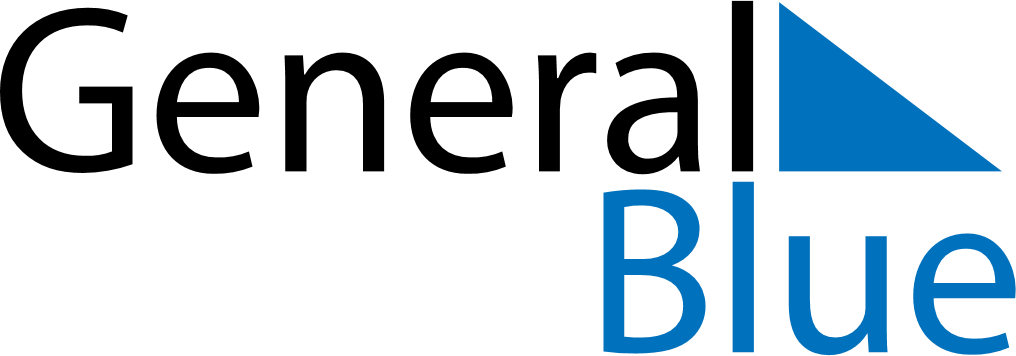 April 2030April 2030April 2030April 2030April 2030April 2030BelgiumBelgiumBelgiumBelgiumBelgiumBelgiumSundayMondayTuesdayWednesdayThursdayFridaySaturday123456789101112131415161718192021222324252627Easter SundayEaster Monday282930NOTES